   В октябре в старшей группе «Рябинки» прошло музыкально-познавательное занятие «Знакомство с русским народным головным убором  – кокошником». К детям пришла кукла Маша и рассказала, какие бывают кокошники. Дети рассмотрели и примерили их на себя, спели русские народные песни.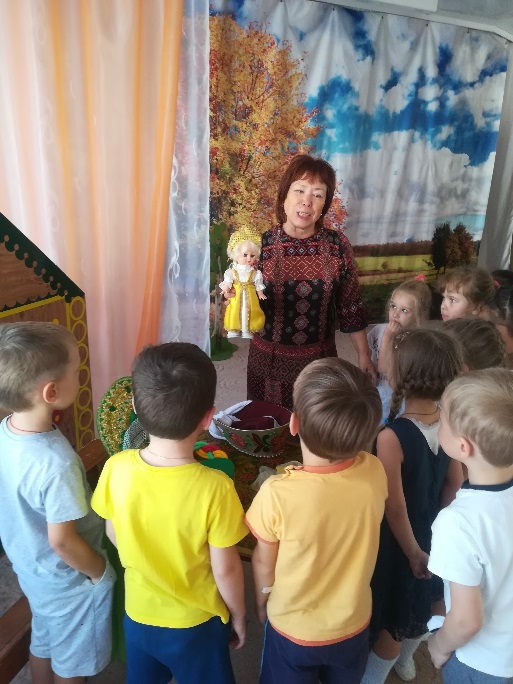 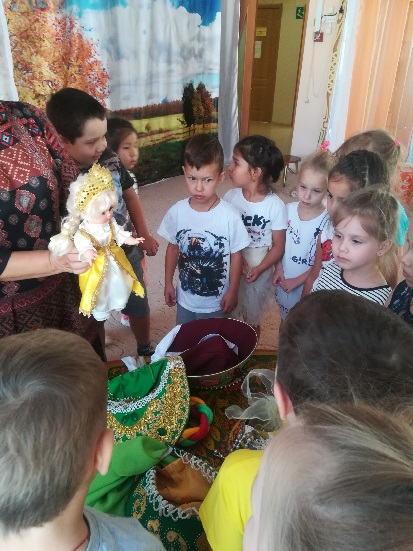 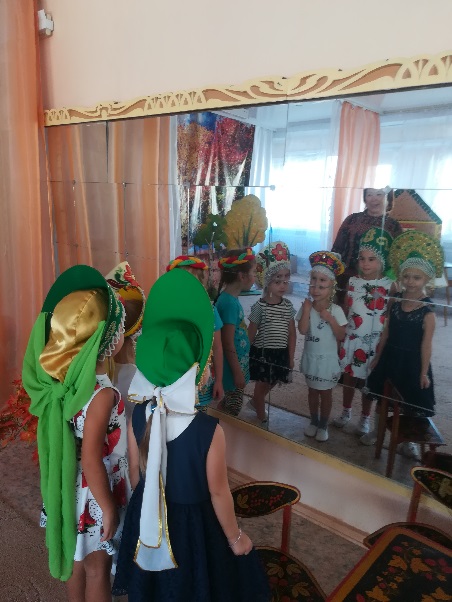 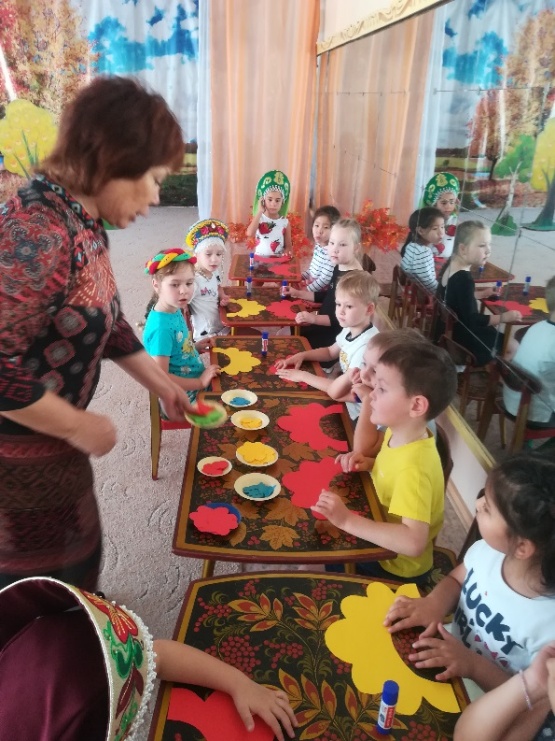 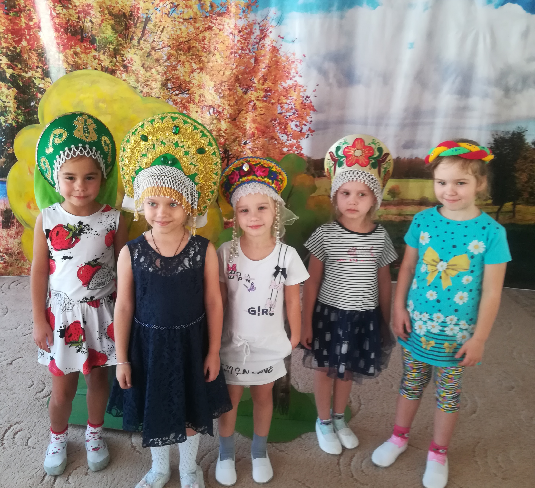 Вот какие  мы красавицы в кокошниках.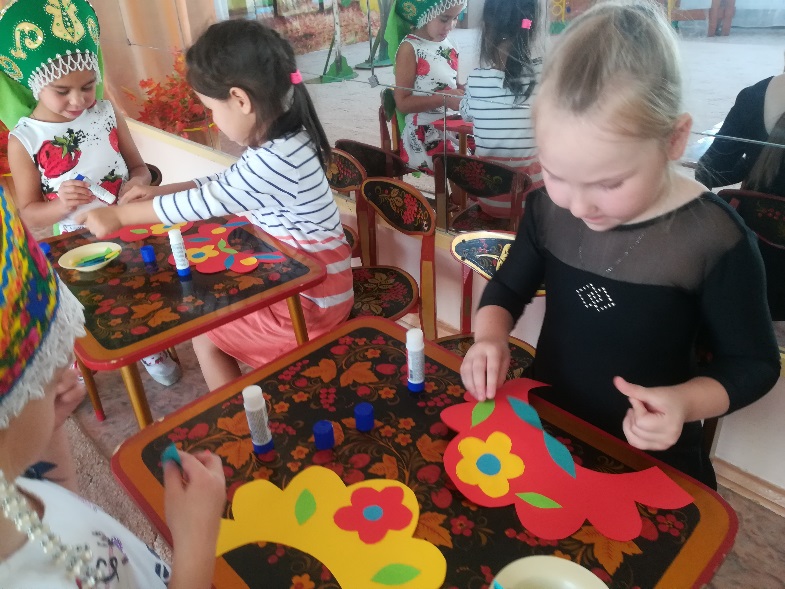 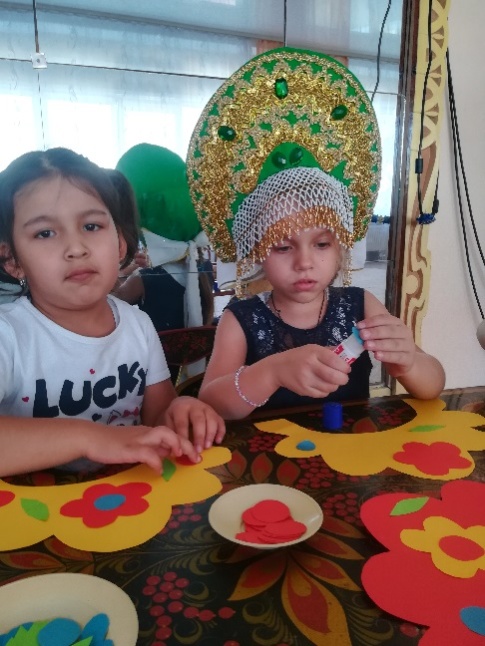 Решили сами сделать себе кокошник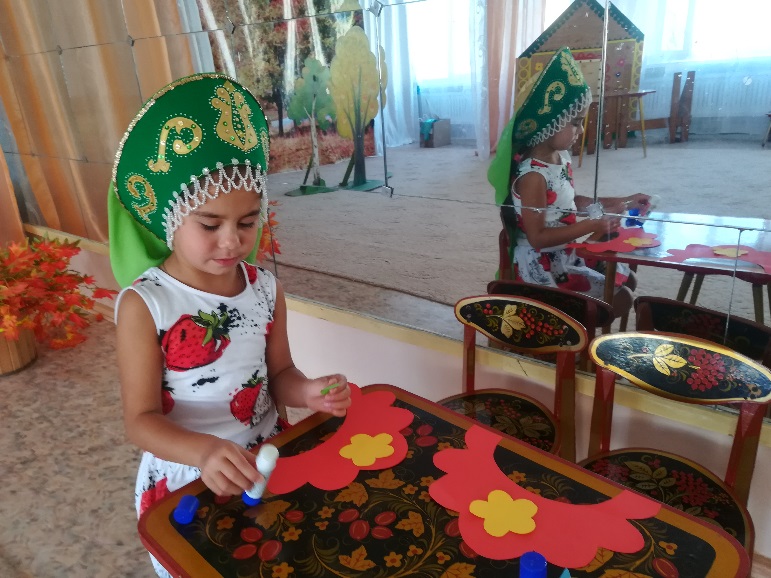 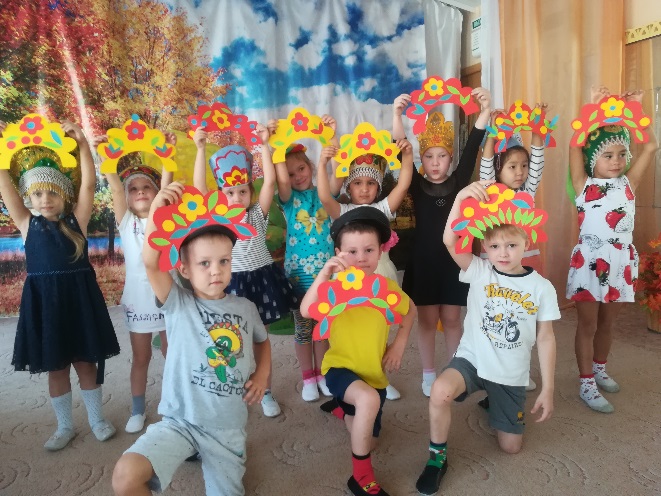                                Вот такие красивые и нарядные кокошники получились у детей!Подготовила и провела: музыкальный руководитель Батанова Г. Д.